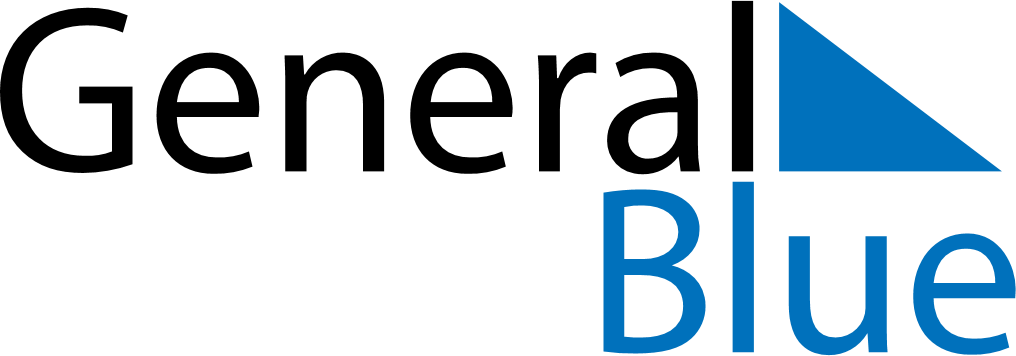 Meal PlannerMarch 29, 2026 - April 4, 2026Meal PlannerMarch 29, 2026 - April 4, 2026Meal PlannerMarch 29, 2026 - April 4, 2026Meal PlannerMarch 29, 2026 - April 4, 2026Meal PlannerMarch 29, 2026 - April 4, 2026Meal PlannerMarch 29, 2026 - April 4, 2026Meal PlannerMarch 29, 2026 - April 4, 2026Meal PlannerMarch 29, 2026 - April 4, 2026SundayMar 29MondayMar 30TuesdayMar 31WednesdayApr 01ThursdayApr 02FridayApr 03SaturdayApr 04BreakfastLunchDinner